a Dzień
 Choć serduszko oraz miłość moje małe, ntobie dziś oddaję całe
byś na zawsze pamiętała
i podziękę moją znała. 
Ślę życzenia a nie kwiatki
Matki.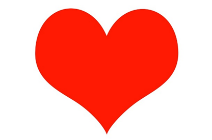 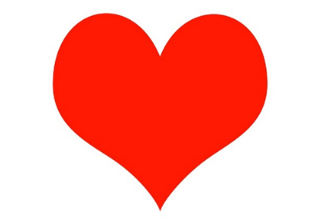 